 Общество с ограниченной ответственностью «ЭНЕРГОФИН ПЛЮС»ОГРН 1063015048755, ИНН/КПП 3015074850/300901001414024, г. Астрахань, ул. 3 – я Рыбацкая 9т. 66-88-44, 28-67-68.ТАРИФЫ на установку и обслуживание домофонной системы, а также предоставления доступа к функциональным возможностям платформы «РосДомофон»Тариф «Экономный»1 - 55 рублей (обязательный платеж). Включает в себя пользование домофонной системой, установленной в подъезде и камерой видеонаблюдения, установленной над входом в подъезд. Расчетный период – календарный месяц.Тариф «Базовый»2 - 100 рублей (по желанию абонента) Включает в себя услуги, предоставляемые в соответствии с тарифом «Экономный», а также предоставляется возможность поступления вызова на мобильное устройство с вызывного блока домофона, просмотра видеосигнала с камеры вызывного блока или дополнительной камеры видеонаблюдения, установленной над входом в подъезд при поступающем вызове, управления с мобильного устройства функциями автоматического запирающего устройства (открыть/закрыть дверь), доступ к архиву событий. Расчетный период – календарный месяц.Тариф «Премиум»3 - 150 рублей (по желанию абонента)Включает в себя услуги, предоставляемые в соответствии с тарифом «Экономный» и тарифом «Базовый», а также предоставляется  возможность управления с мобильного устройства одним из дополнительных запирающих устройств (калитка, шлагбаум, автоматические ворота). Расчетный период – календарный месяц.1     Тариф «Экономный» применяется как ранее заключенным договорам, заключенным с ООО «Энергофин плюс», в рамках которых ООО «Энергофин плюс» в подъездах установлено и предоставлено во временное возмездное пользование домофонное оборудование, так и к вновь заключаемым с ООО «Энергофин плюс» договорам об установке и предоставлении во временное возмездное пользование домофонного оборудования.  Оплата осуществляется до 10 числа месяца, следующего за расчетным.2/3 Подключение к тарифам «Базовый» или «Премиум» осуществляется на платной основе, стоимость подключения составляет 500 (пятьсот) рублей единовременно при подаче Заявки на подключение. Оплата осуществляется до 01 числа расчетного месяца. В если баланс лицевого счета абонента по состоянию на 01 число текущего месяца не обеспечивает возможности оплаты тарифа «Базовый» или тарифа «Премиум»,  оказание услуг доступа к функциональным возможностям, обусловленным тарифом «Базовый» или тарифом «Премиум» не предоставляются до восстановления баланса лицевого счета в размере, определенном условиями соответствующего тарифа. В случае если баланс лицевого счета восстановлен в размере, обеспечивающем возможность оплаты тарифа «Базовый» или тарифа «Премиум» после 01 числа расчетного месяца, услуги доступа к функциональным возможностям, предоставленным соответствующим тарифом, предоставляются  с даты восстановления баланса лицевого счета в размере, обеспечивающем возможность оплаты тарифа «Базовый» или тарифа «Премиум» и до последнего числа текущего месяца. В случае если на 01 число расчетного месяца на лицевом счете абонента недостаточно денежных средств для оплаты тарифа «Базовый» или тарифа «Премиум» и не восстановления баланса лицевого счета до размера, обеспечивающего достаточность оплаты тарифа «Базовый» или тарифа «Премиум» до последнего числа текущего месяца, к такому расчетному периоду автоматически применяются условия тарифа «Экономный». Настоящие тарифы действуют с «__» __________ 202_ года. 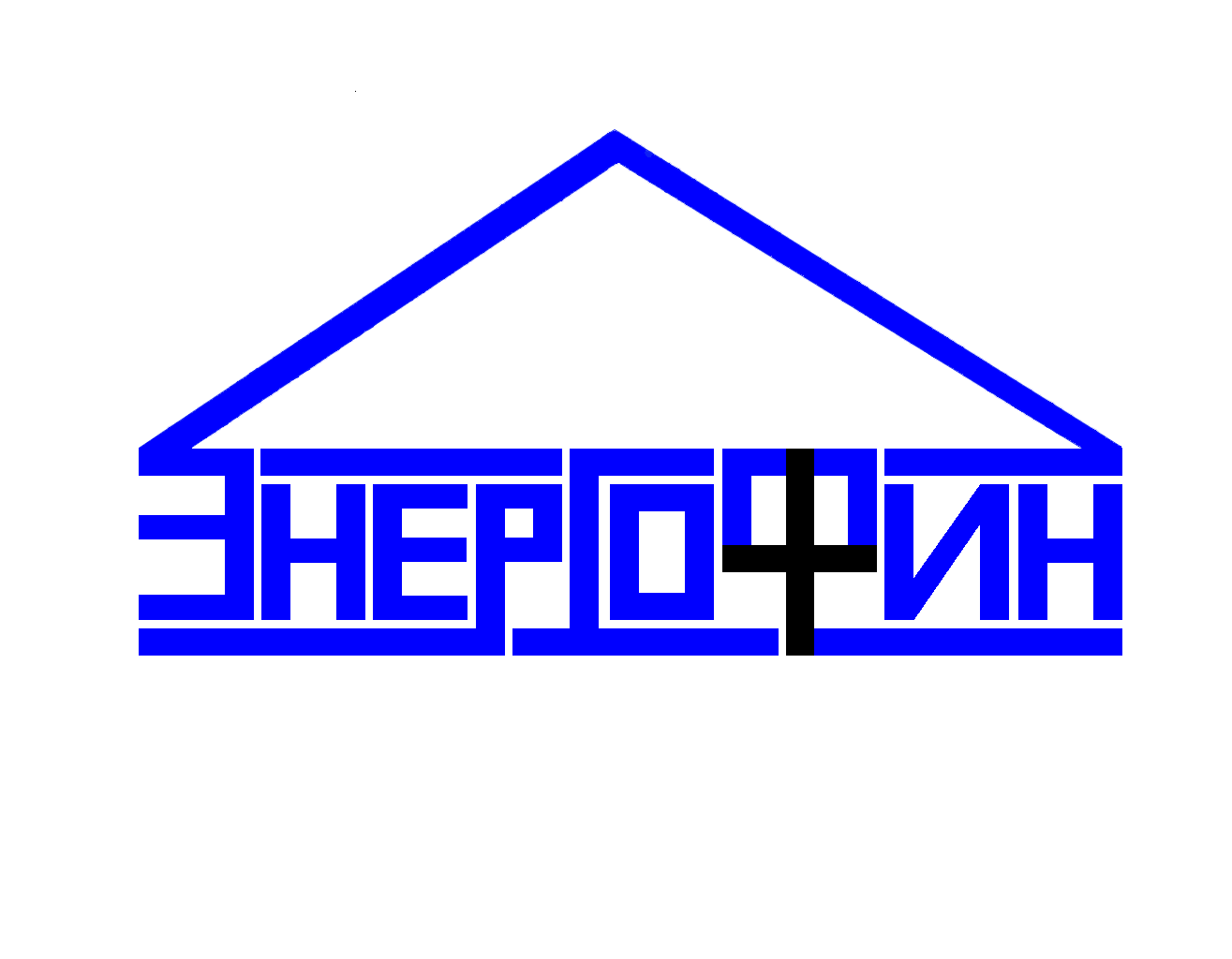 